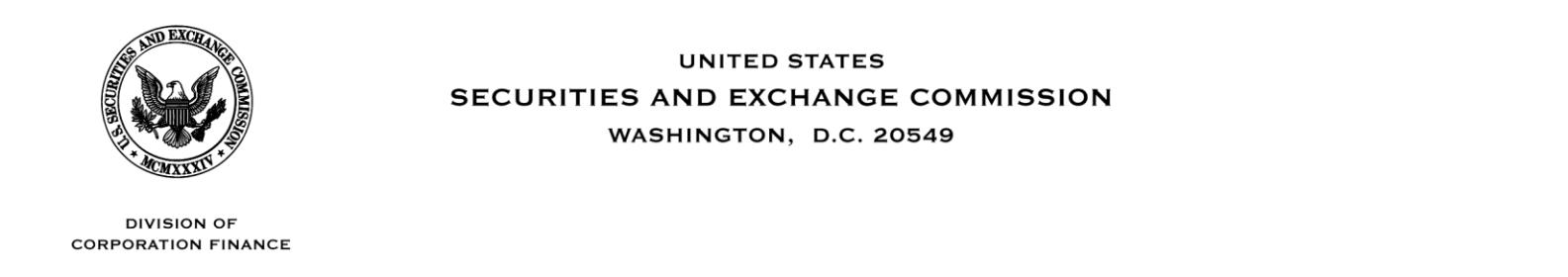 May 2, 2014Via E-mailDouglas F. BauerChief Executive OfficerTri Pointe Homes, Inc.19520 Jamboree Road, Suite 200Irvine, CA 92612Re:	Tri Pointe Homes, Inc.Amendment No.1 to Preliminary Proxy Statement on Schedule PREM14AResponse dated April 21, 2014File No. 001-35796Dear Mr. Bauer:We have reviewed your response letter dated April 21, 2014 and have the following comments.Certain Financial Projections, page 151We note that, in response to comment two in our letter dated April 10, 2014, the proposed changes in your supplemental response state that TriPointe’s projections are based upon “verifiable historical data” supplied by management of Weyerhaeuser and WRECO; however, it is unclear to us whether all of the references to assumptions, including cost assumptions, were those supplied by management of Weyerhaeuser and WRECO and, if so, how these assumptions are categorized as verifiable historical data. Please advise.Please remove the statement “[r]eaders of this proxy statement are cautioned not to rely on the summary of TRI Pointe’s WRECO Projections set forth below.”Douglas F. BauerTri Pointe Homes, Inc.May 2, 2014Page 2You may contact Tracey Smith, Staff Accountant, at (202) 551-3736 or Terence O’Brien, Accounting Branch Chief, at (202) 551-3355 if you have questions regarding comments on the financial statements and related matters. Please contact Era Anagnosti, Staff Attorney, at (202) 551-3369 or Craig Slivka, Special Counsel, at (202) 551-3729 with any other questions.Sincerely,/s/ Craig Slivka, forPamela LongAssistant DirectorVia E-mailMichael Flynn, Esq.Brian J. Lane, Esq.Keith P. Bishop, Esq.